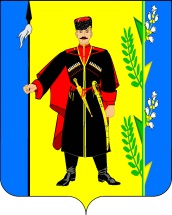 АДМИНИСТРАЦИЯ ВЫСЕЛКОВСКОГО СЕЛЬСКОГО ПОСЕЛЕНИЯ ВЫСЕЛКОВСКОГО РАЙОНАРАСПОРЯЖЕНИЕот 11.12.2023                                                                             № 425-рст-ца ВыселкиО проведении муниципальной универсальной розничной разовой праздничной ярмарки «Новогодняя ярмарка»В соответствии с Законом Краснодарского края от 1 марта 2011 года      № 2195-КЗ «Об организации деятельности розничных рынков, ярмарок и агропромышленных выставок ярмарок на территории Краснодарского края», постановлением главы администрации (губернатора) Краснодарского края        от 6 марта 2013 года № 208 «Об установлении требований к организации выставок-ярмарок, продажи товаров (выполнением работ, оказания услуг)        на ярмарках, выставках-ярмарках на территории Краснодарского края»:1. Разрешить индивидуальному предпринимателю Назину Андрею Николаевичу проведение муниципальной универсальной розничной разовой праздничной ярмарки «Новогодняя ярмарка» в ст-це Выселки, на прилегающей к магазину «Авто Лига» территории по ул. Кооперативная в соответствии           с приложением.2. Ведущему специалисту администрации Выселковского сельского поселения Выселковского района Збарицкой В.В. направить решение                  о проведении муниципальной универсальной розничной разовой праздничной ярмарки «Новогодняя ярмарка» заявителю.3. Контроль за выполнением настоящего распоряжения возложить на заместителя главы администрации Выселковского сельского поселения Выселковского района по финансовым и производственным вопросам           О.А. Кирячкову-Богдан.4. Распоряжение вступает в силу со дня его подписания.Глава Выселковскогосельского поселения Выселковского района                                                                          М.И. ХлыстунПРИЛОЖЕНИЕ к распоряжению администрации Выселковского сельского поселенияВыселковского районаот 11.12.2023  № 425-рСведения о муниципальной универсальной розничной разовой праздничной ярмарки «Новогодняя ярмарка»Организатор: Краснодарский край, Выселковский район, станица Выселки, улица Крупская, дом 37, ИП Назин Андрей Николаевич.Место проведения муниципальной универсальной розничной разовой праздничной ярмарки: Краснодарский край, Выселковский район, станица Выселки, на прилегающей к магазину «Авто Лига» территории            по ул. КооперативнаяРежим работы муниципальной универсальной розничной разовой праздничной ярмарки «Новогодняя ярмарка»: с 07-00 до 17-00 часов. Срок проведения муниципальной универсальной розничной разовой праздничной ярмарки «Новогодняя ярмарка»: с 16 декабря 2023 года по 31 декабря 2023 года.Примерное количество участников муниципальной универсальной розничной разовой праздничной ярмарки «Новогодняя ярмарка» 1(одно) место.Охрана общественного порядка: обеспечивается полицией согласно п. 6 ч. 1 ст. 2Федерального закона от 7 февраля 2011 года № 3-ФЗ «О полиции».Заместитель главы администрации Выселковского сельского поселения Выселковского района по финансовыми производственным вопросам                                            О.А. Кирячкова-Богдан